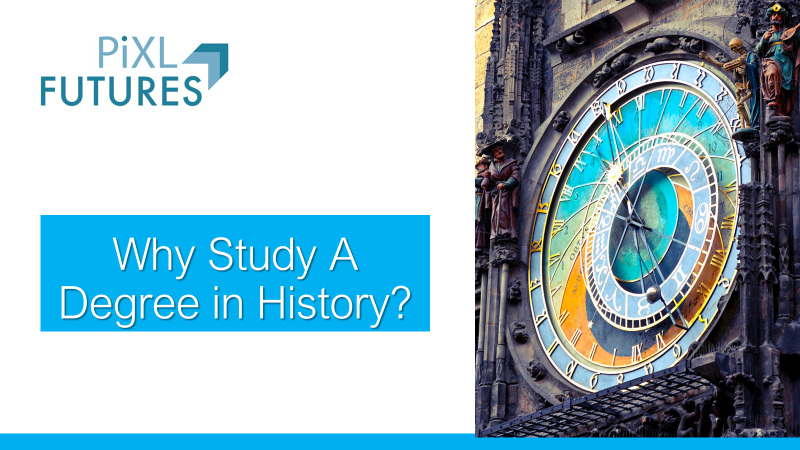 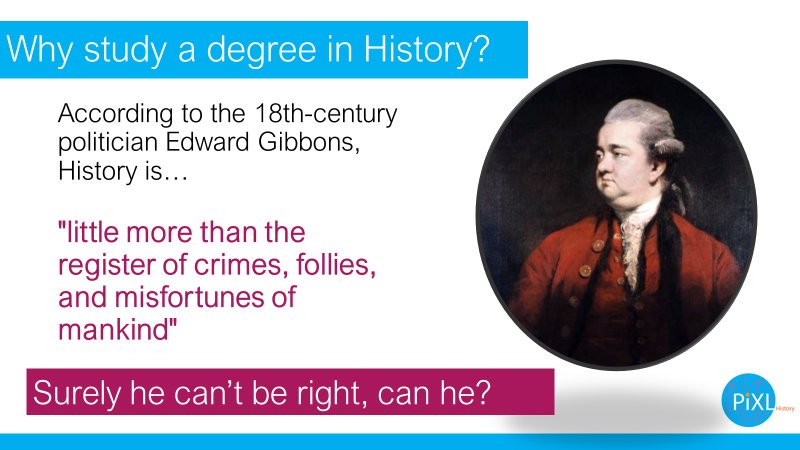 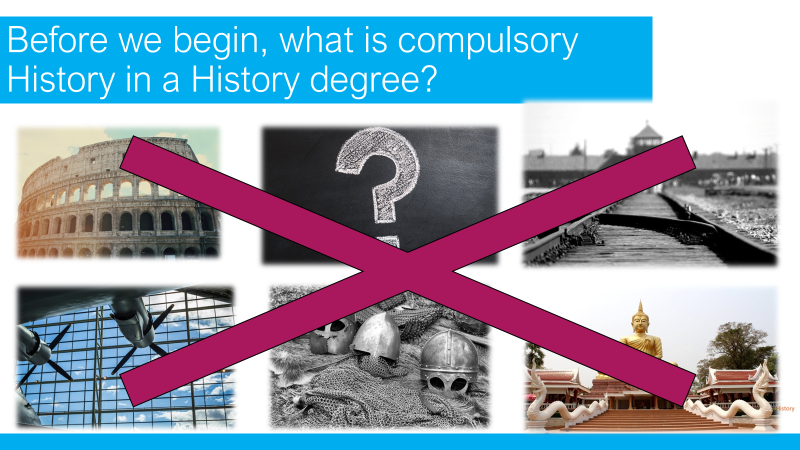 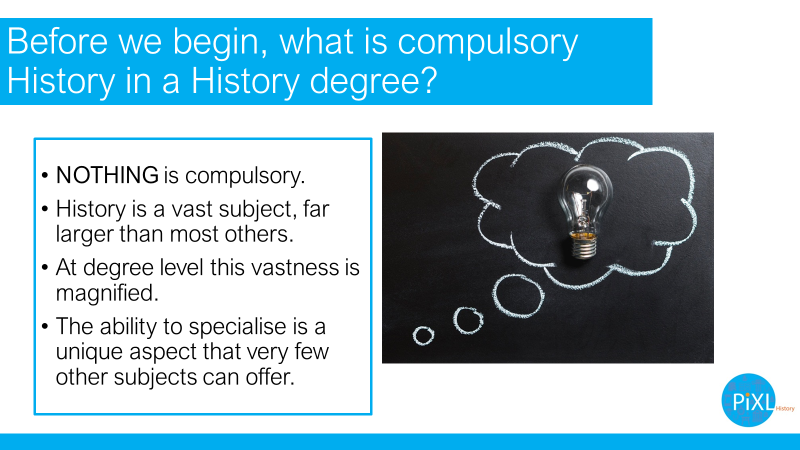 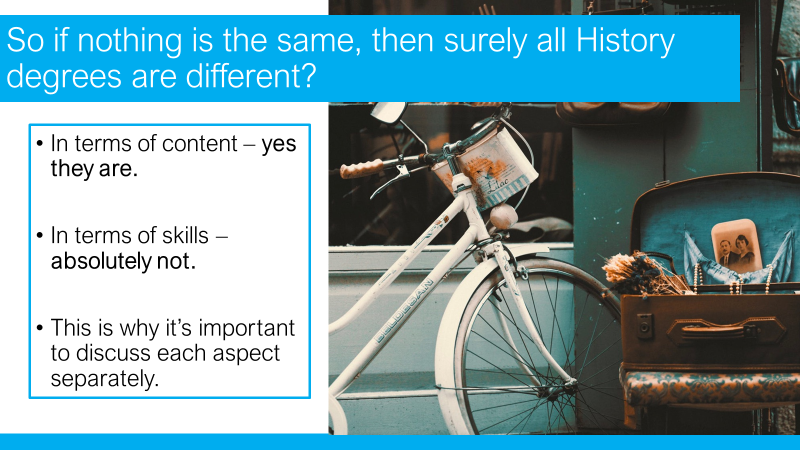 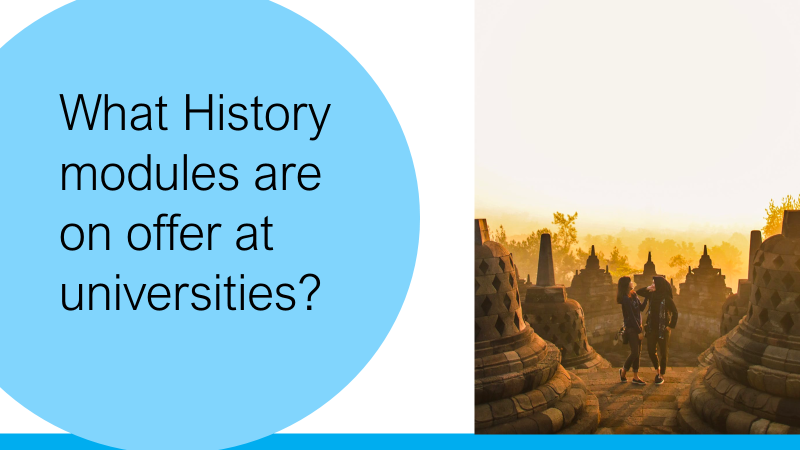 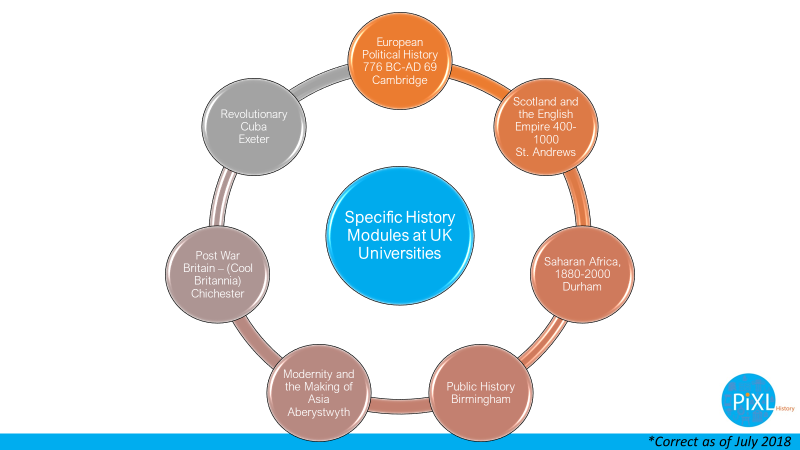 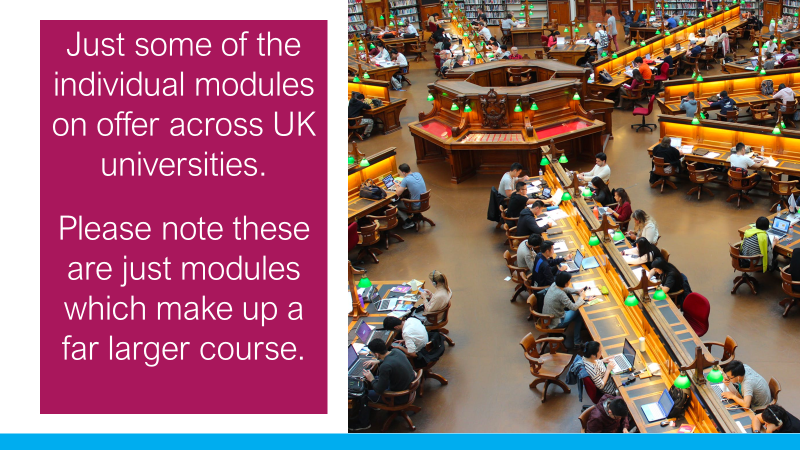 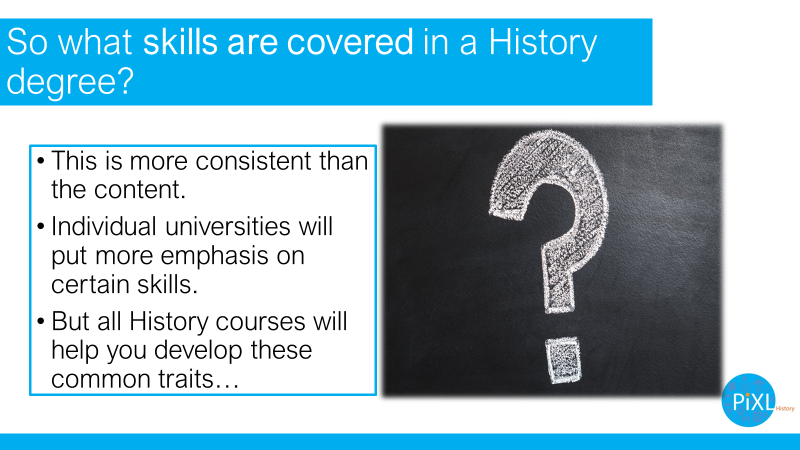 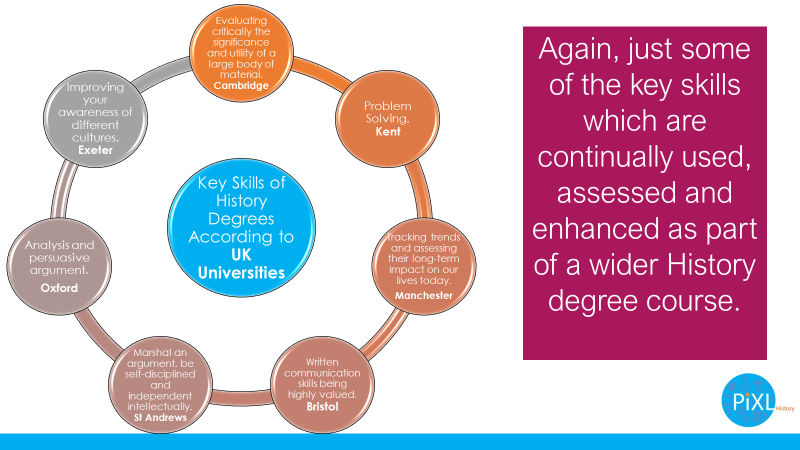 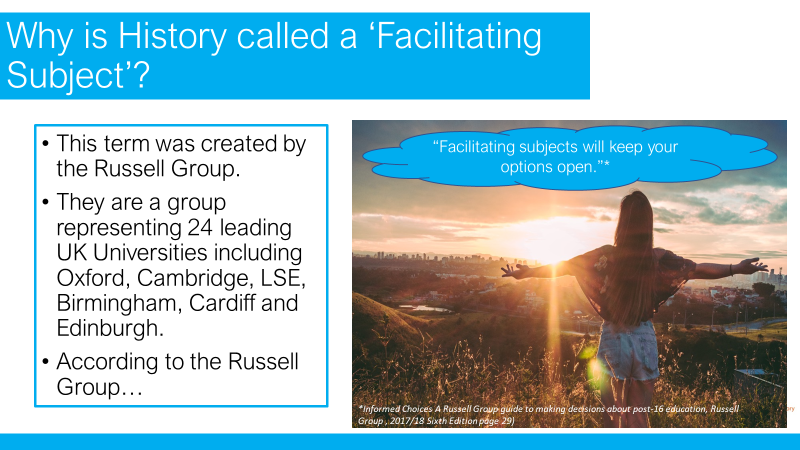 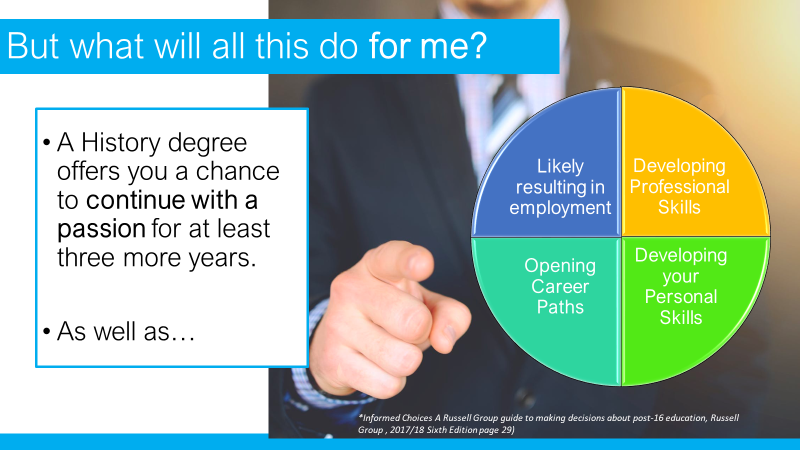 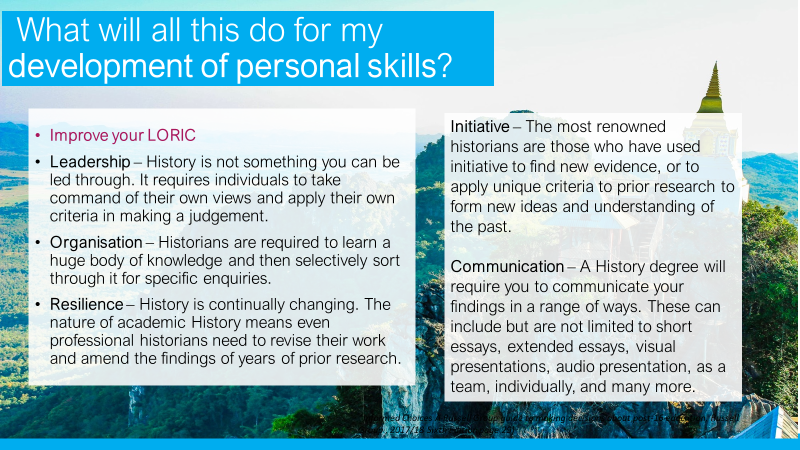 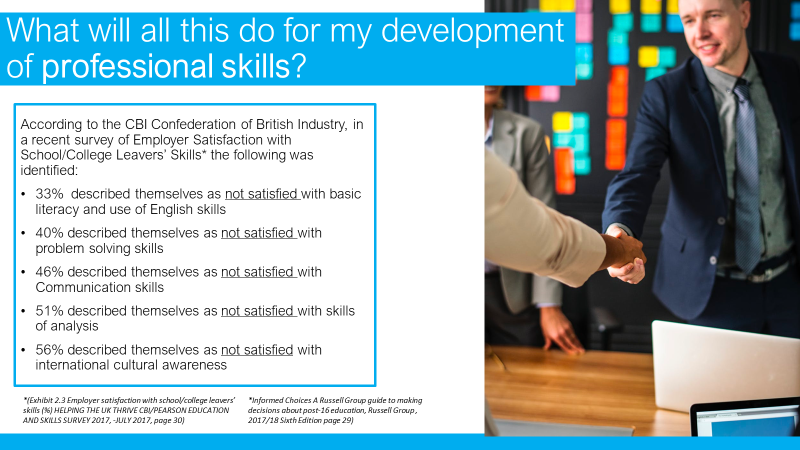 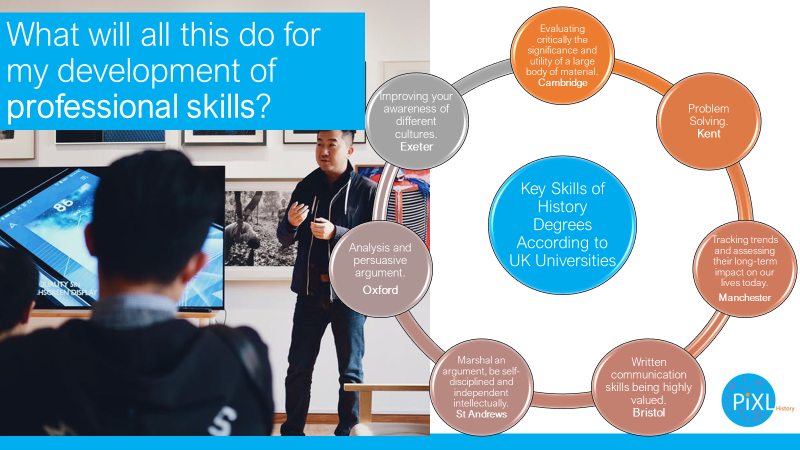 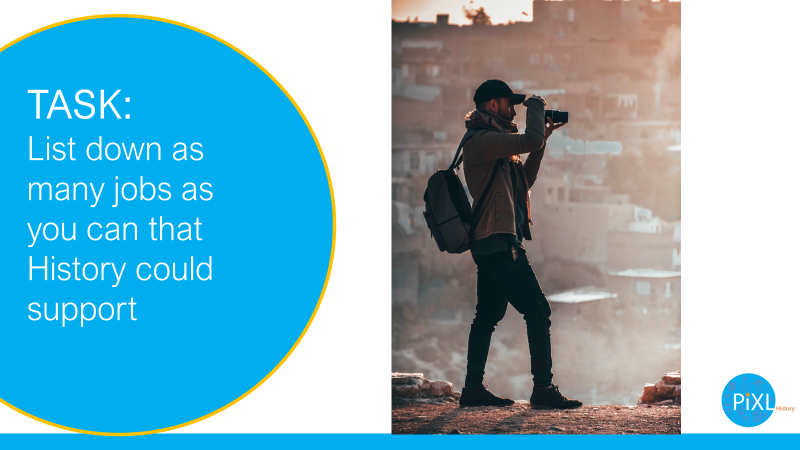 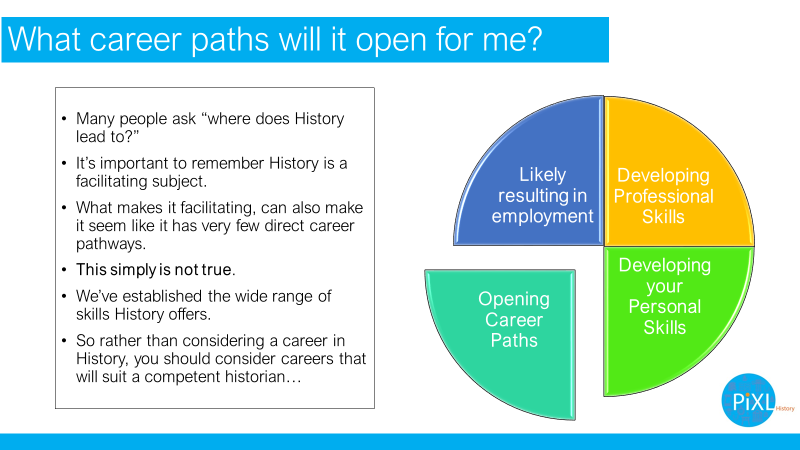 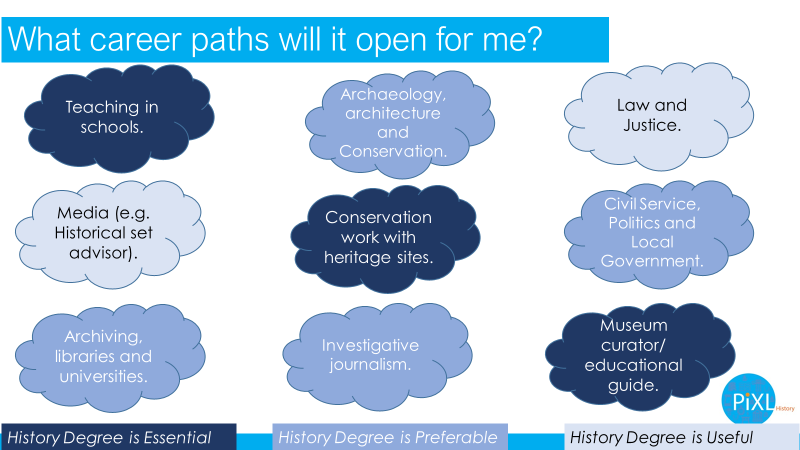 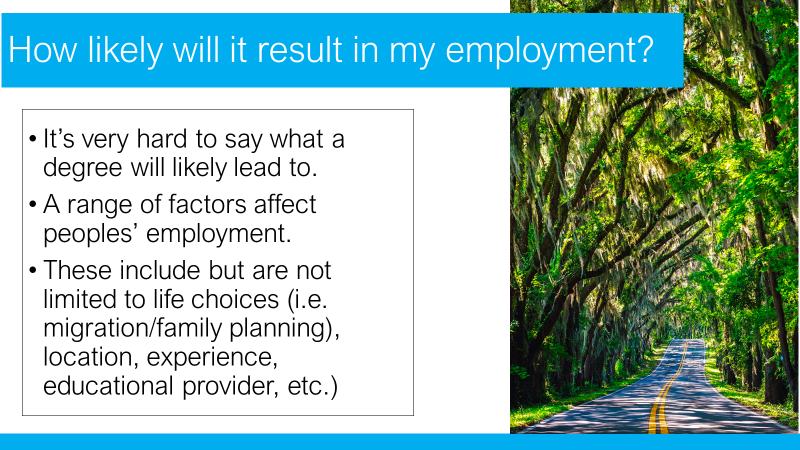 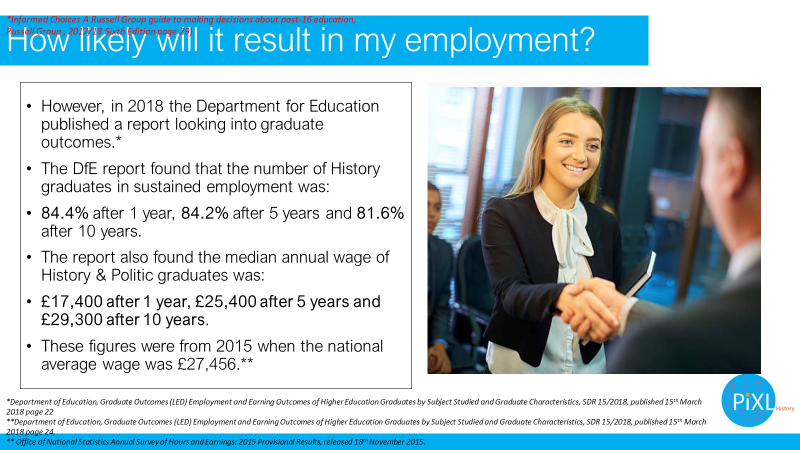 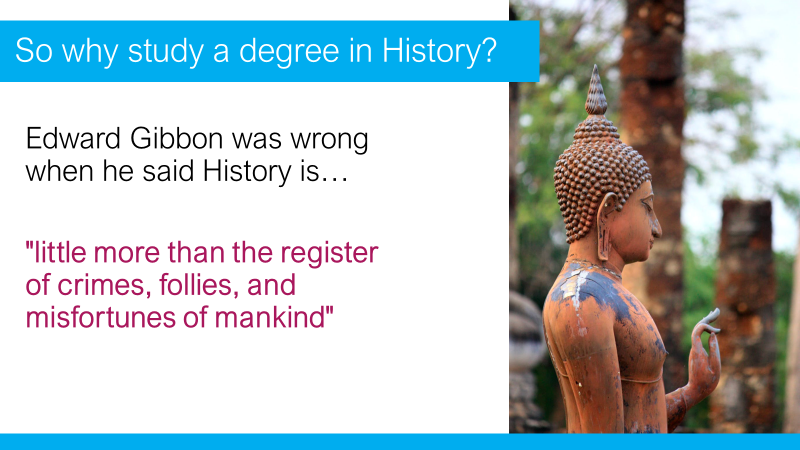 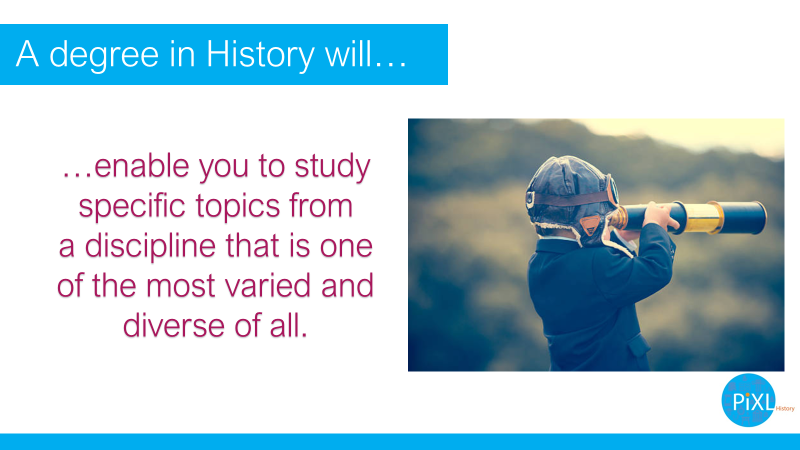 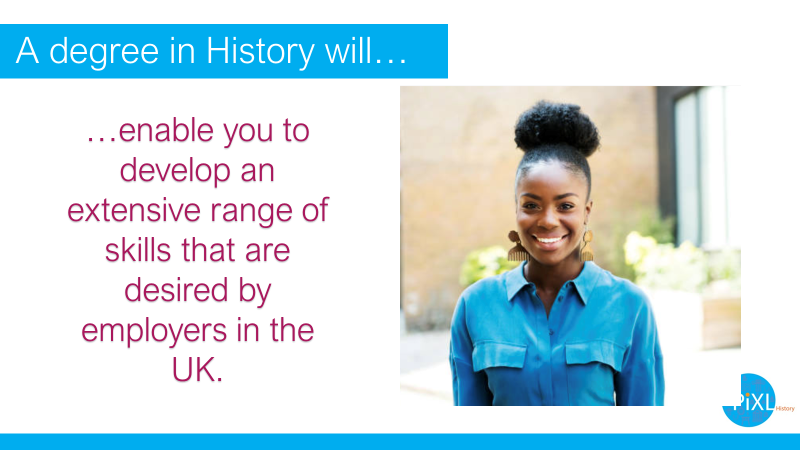 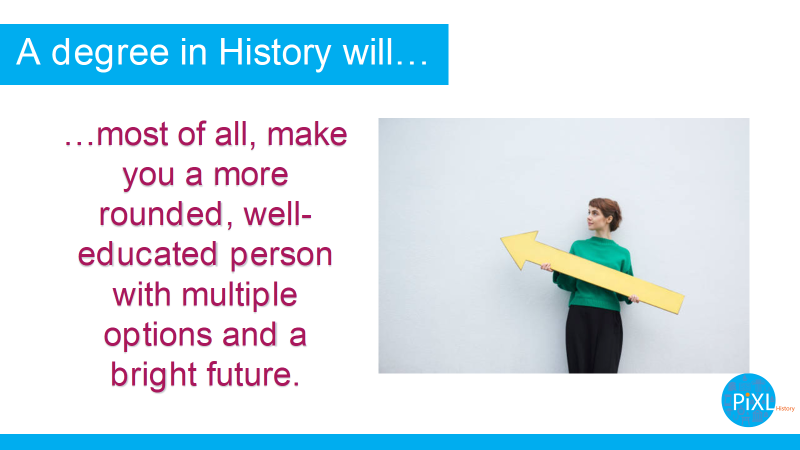 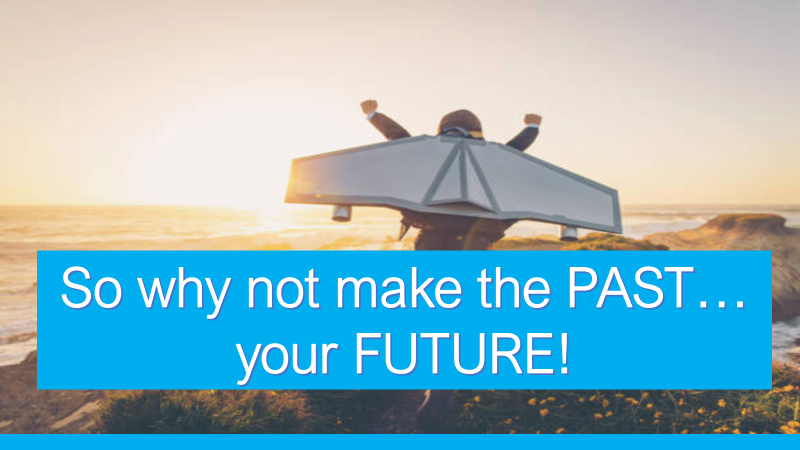 If you want to find out more here are some links to websites with more ideas and information;https://royalhistsoc.org/https://www.prospects.ac.uk/careers-advice/what-can-i-do-with-my-degree/historyhttps://www.thecompleteuniversityguide.co.uk/courses/history/seven-reasons-to-study-history/Article on why history matters;https://www.history.ac.uk/makinghistory/resources/articles/why_history_matters.html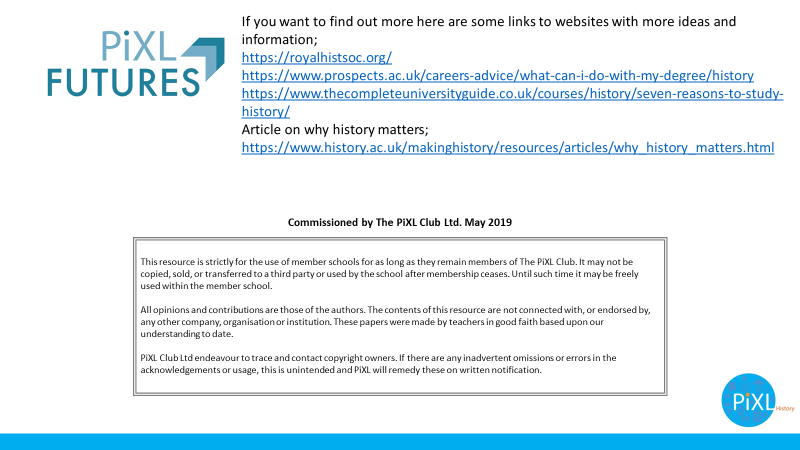 